от «12» января 2024 года № 2пгт. СвободныйОб утверждении Порядка принятия главными распорядителями средств бюджета городского округа ЗАТО Свободный решений о наличии потребности получателей субсидий в неиспользованных в отчетном финансовом году остатках субсидий, предоставленных юридическим лицам (за исключением муниципальных учреждений), индивидуальным предпринимателям, а также физическим лицам - производителям товаров, работ, услуг на финансовое обеспечение затратВ соответствии с Общими требованиями к нормативным правовым актам, муниципальным правовым актам, регулирующим предоставление из бюджетов субъектов Российской Федерации, местных бюджетов субсидий, в том числе грантов в форме субсидий, юридическим лицам, индивидуальным предпринимателям, а также физическим лицам - производителям товаров, работ, услуг и проведение отборов получателей указанных субсидий, в том числе грантов в форме субсидий, утвержденными Постановлением Правительства Российской Федерации от 25.10.2023 № 1782, руководствуясь Уставом городского округа ЗАТО Свободный, ПРИКАЗЫВАЮ:1. Утвердить Порядок принятия главными распорядителями средств бюджета городского округа ЗАТО Свободный решений о наличии потребности получателей субсидий в неиспользованных в отчетном финансовом году остатках субсидий, предоставленных юридическим лицам (за исключением муниципальных учреждений), индивидуальным предпринимателям, а также физическим лицам - производителям товаров, работ, услуг на финансовое обеспечение затрат (прилагается).2. Контроль за исполнением настоящего Распоряжения оставляю за собой.3. Настоящее Распоряжение опубликовать на официальном сайте администрации городского округа ЗАТО Свободный.Начальник финансового отдела                                                     М.Н. МалыхУТВЕРЖДЕНраспоряжением начальника финансового отдела городского округа ЗАТО Свободныйот «12 »января 2024 года № 2Порядок принятия главными распорядителями средств бюджета городского округа ЗАТО Свободный решений о наличии потребности получателей субсидий в неиспользованных в отчетном финансовом году остатках субсидий, предоставленных юридическим лицам (за исключением муниципальных учреждений), индивидуальным предпринимателям, а также физическим лицам - производителям товаров, работ, услуг на финансовое обеспечение затрат1. Настоящий Порядок устанавливает процедуру принятия главными распорядителями средств бюджета городского округа ЗАТО Свободный (далее - ГРБС) решений о наличии потребности получателей субсидий в неиспользованных в отчетном финансовом году остатках субсидий, предоставленных юридическим лицам (за исключением субсидий муниципальным учреждениям), индивидуальным предпринимателям, а также физическим лицам - производителям товаров, работ, услуг на финансовое обеспечение затрат (далее - неиспользованные остатки субсидий).2. Принятие решения ГРБС о наличии потребности получателей субсидий в неиспользованных в отчетном финансовом году остатках субсидий, предоставленных юридическим лицам (за исключением субсидий муниципальным учреждениям), индивидуальным предпринимателям, а также физическим лицам - производителям товаров, работ, услуг на финансовое обеспечение затрат (далее - решение) осуществляется в срок до 1 марта текущего финансового года.Решение ГРБС о наличии потребности получателей субсидий в неиспользованных остатках субсидий оформляется в форме правового акта (распоряжения, приказа).3. Для принятия решения получатель субсидии направляет ГРБС в срок не позднее 1 февраля текущего года обоснованное обращение о подтверждении потребности в неиспользованных остатках субсидий (далее - обращение).Обращение должно содержать:1) наименование получателя субсидии, его индивидуальный номер налогоплательщика;2) сведения об объемах субсидии, предоставленной в отчетном финансовом году;3) сведения об объемах остатков средств субсидии и причинах их образования;4) информацию о неисполненных денежных обязательствах, принятых получателем субсидии в отчетном финансовом году (наименование и предмет обязательства, реквизиты, сумма);5) информацию о денежных обязательствах, подлежащих принятию получателем субсидии в текущем финансовом году (наименование и предмет обязательства, сумма).4. Основаниями для принятия решения о наличии потребности в неиспользованных остатках субсидий являются:1) наличие неисполненных денежных обязательств, принятых получателями субсидий до начала текущего финансового года, источником финансового обеспечения которых являются неиспользованные остатки субсидий;2) наличие денежных обязательств, подлежащих принятию получателями субсидий в текущем финансовом году в соответствии с порядком предоставления субсидий и условиями договора (соглашения) о предоставлении субсидии, заключенного между ГРБС и получателем субсидии.5. Решение принимается ГРБС по результатам рассмотрения обращения получателя субсидии и отчетов об использовании субсидии, сформированных по состоянию на 1 января текущего финансового года и представляемых получателями субсидий в соответствии с нормативными правовыми актами, регулирующими предоставление субсидий из бюджета городского округа ЗАТО Свободный.Решение о наличии потребности в неиспользованных остатках субсидий может быть принято при условии отсутствия нарушений получателем субсидии порядка и условий предоставления субсидий.Решение принимается в отношении каждого получателя субсидии.6.  Решение об отсутствии потребности принимается в случаях:1) представления документов, не соответствующих требованиям пункта 3 настоящего порядка, или недостоверных, недостаточных сведений, подтверждающих потребность в неиспользованных остатках субсидий;2) несоблюдения срока представления обращения и документов, установленного пунктом 3 настоящего порядка;3) не представления получателем субсидии обращения, указанного в пункте 3 настоящего порядка;4) превышения размера средств, заявленных к подтверждению потребности, над размером неисполненных обязательств, принятых получателем субсидии до начала текущего финансового года, источником финансового обеспечения которых являются неиспользованные остатки субсидии;5) превышения размера средств, заявленных к подтверждению потребности, над размером остатков средств субсидии.7. ГРБС направляет проект решения с обоснованием подтверждения потребности в неиспользованных остатках субсидий на согласование в финансовый отдел администрации городского округа ЗАТО Свободный (далее -финансовый отдел).Срок согласования проекта решения в финансовом отделе составляет пять рабочих дней и исчисляется со дня, следующего за днем представления проекта решения с обоснованием подтверждения потребности в неиспользованных остатках субсидий.В случае отказа в согласовании решения ГРБС финансовым отделом направляется письменное уведомление за подписью начальника с указанием причин отказа.8. После согласования финансовым отделом решения ГРБС в течение трех рабочих дней направляет получателю субсидий уведомление о подтверждении потребности в неиспользованных остатках субсидий.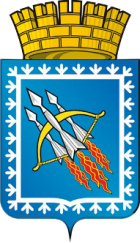 НАЧАЛЬНИК ФИНАНСОВОГО ОТДЕЛА АДМИНИСТРАЦИИГОРОДСКОГО ОКРУГА ЗАТО СВОБОДНЫЙРАСПОРЯЖЕНИЕНАЧАЛЬНИК ФИНАНСОВОГО ОТДЕЛА АДМИНИСТРАЦИИГОРОДСКОГО ОКРУГА ЗАТО СВОБОДНЫЙРАСПОРЯЖЕНИЕНАЧАЛЬНИК ФИНАНСОВОГО ОТДЕЛА АДМИНИСТРАЦИИГОРОДСКОГО ОКРУГА ЗАТО СВОБОДНЫЙРАСПОРЯЖЕНИЕ